Curriculum VitaeShafa Aulia+62878 7667 1310shfaulia@yahoo.comPersonal Details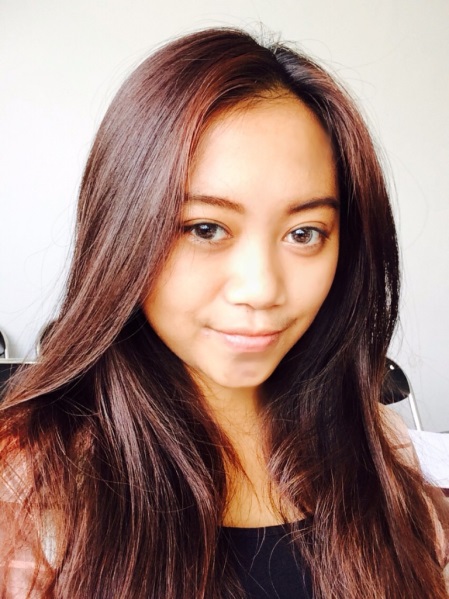 Name			: Shafa AuliaPlace, Date of Birth	: Jakarta, October 23rd 1996Sex			: FemaleNationality		: IndonesianMarital Status		: SingleAddress	: Kalibata City Apartemen, Jl. TMP Kalibata No. 1, Rawajati, Pancoran, South Jakarta, Daerah Khusus Ibukota Jakarta, IndonesiaPhone Number	: +62878-7667-1310Email			: shfaulia@yahoo.comEducationFormal 2014 – 2017	Office Administration & Secretarial Science(expected)	Vocational Progam, Universitas Indonesia2011-2014	SMA Negeri 34 JakartaInformal2012		Conversation Class at LBPP LIA Pamadegan, IndonesiaPersonal SkillsComputerVery good knowledge of Microsoft Word and Microsoft PowerPointMedium knowledge of Microsoft ExcelWorking ExperiencePosition	: Sales Promotion GirlCompany	: PT Amway IndonesiaPeriod		:January 2013Position	: Sales Promotion GirlCompany	: IndosatPeriod		: July 2015Position	: Freelance CrewCompany	: Davayu Event OrganizerPeriod		: February – May 2016LanguageReadingWritingSpeakingListeningIndonesianNativeNativeNativeNativeEnglishGoodGoodGoodGood